Publicado en   el 05/08/2014 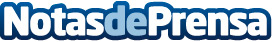 Más podios para Honda en el WTCC de ArgentinaDatos de contacto:Nota de prensa publicada en: https://www.notasdeprensa.es/mas-podios-para-honda-en-el-wtcc-de-argentina_1 Categorias: Automovilismo Industria Automotriz http://www.notasdeprensa.es